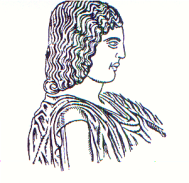 ΓΕΩΠΟΝΙΚΟ ΠΑΝΕΠΙΣΤΗΜΙΟ ΑΘΗΝΩΝΤΡΙΜΕΛΗΣ ΚΕΝΤΡΙΚΗ ΕΦΟΡΕΥΤΙΚΗ ΕΠΙΤΡΟΠΗΓΙΑ ΤΗΝ ΑΝΑΔΕΙΞΗ ΠΡΟΕΔΡΟΥ ΚΑΙ ΑΝΑΠΛΗΡΩΤΗ ΠΡΟΕΔΡΟΥ ΤΟΥ ΓΕΝΙΚΟΥ ΤΜΗΜΑΤΟΣ ΤΟΥ Γ.Π.Α.									Αθήνα, 4 Απριλίου 2019  									Αρ. Πρωτ.: 4   					Προς:α) το σύνολο των μελών Δ.Ε.Π. του Γενικού Τμήματος Γ.Π.Α  (πρώτη ομάδα εκλεκτόρων) και 					β) το σύνολο των μελών Ε.Ε.Π., Ε.ΔΙ.Π., Ε.Τ.Ε.Π. του Γ.Π.Α					(δεύτερη ομάδα εκλεκτόρων),   					για την ανάδειξη Προέδρου και Αναπληρωτή Προέδρου 					Κοινοπ.:					α) Πρύτανη του Γεωπονικού Πανεπιστημίου Αθηνώνβ) Αντιπρύτανη  Διοικητικών Υποθέσεων,  Ακαδημαϊκών Υποθέσεων και Φοιτητικής Μέριμνας του Γ.Π.Α.					                                                       γ) Υποψήφιο για το αξίωμα του Προέδρου:						1) κ. Παπαδόπουλο Ανδρέα, Καθηγητή				             δ )Υποψήφιο για το αξίωμα του Αναπληρωτή Προέδρου:κ. Τριβέλλα Παναγιώτη, ΚαθηγητήΘέμα:	«Ανακήρυξη υποψηφίων για το αξίωμα του(της) Προέδρου και Αναπληρωτή Προέδρου του Γενικού Τμήματος του Γεωπονικού Πανεπιστημίου Αθηνών»Η Τριμελής Κεντρική Εφορευτική Επιτροπή για την ανάδειξη Προέδρου του Γενικού Τμήματος του Γεωπονικού Πανεπιστημίου Αθηνών, αφού έλαβε υπόψη:Τις διατάξεις του άρθρου 15 «Πρύτανης-Αντιπρυτάνεις», του άρθρου 23 «Πρόεδρος Τμήματος» και ειδικότερα της παρ. 6 του ν. 4485/2017 (ΦΕΚ 114/τ.Α΄/04.08.2017) «Οργάνωση και λειτουργία της ανώτατης εκπαίδευσης, ρυθμίσεις για την έρευνα και άλλες διατάξεις», όπως αυτές ισχύουν. Τις διατάξεις του ν. 4589/2019 (ΦΕΚ 13/τ.Α΄/29.01.2019) «Συνέργειες Εθνικού και Καποδιστριακού Πανεπιστημίου Αθηνών, Γεωπονικού Πανεπιστημίου Αθηνών, Πανεπιστημίου Θεσσαλίας με τα Τ.Ε.Ι. Θεσσαλίας και Στερεάς Ελλάδας, Παλλημνιακό Ταμείο και άλλες διατάξεις.» και ειδικότερα των άρθρων 2 και 3, καθώς και της παρ. 1, εδ. ιη και της παρ. 6 του άρθρου 22. Την με αριθμ. 153348/Ζ1/15.09.2017 (ΦΕΚ 3255/τ.Β΄/15.09.2017) απόφαση του Υπουργού Παιδείας, Έρευνας και Θρησκευμάτων, με θέμα «Τρόπος διεξαγωγής των εκλογικών διαδικασιών για την ανάδειξη των μονοπρόσωπων οργάνων των Α.Ε.Ι. και διαδικασία ορισμού και ανάδειξης εκπροσώπων των μελών Ε.Ε.Π., Ε.ΔΙ.Π. και Ε.Τ.Ε.Π., των διοικητικών υπαλλήλων και των φοιτητών στα συλλογικά όργανα των Α.Ε.Ι. κατά την πρώτη εφαρμογή του ν. 4485/2017 (Α΄ 114)» όπως έχει τροποποιηθεί και ισχύει. Την υπ. αριθμ. 134689/Ζ1/09-8-2018 (ΦΕΚ 480/Υ.Ο.Δ.Δ./24-08-2018) διαπιστωτική Πράξη του ΥΠ.Π.Ε.Θ. για την εκλογή του Πρύτανη και των τριών (3) Αντιπρυτάνεων του Γεωπονικού Πανεπιστημίου Αθηνών, με θητεία  από 01.09.2018 έως 31.08.2022. Την με αριθμ. πρωτ. 2995/20-03-2019 Προκήρυξη εκλογών και Πρόσκληση Εκδήλωσης Ενδιαφέροντος για την ανάδειξη του (της) Προέδρου και του (της) Αναπληρωτή (τριας) Προέδρου του Γενικού Τμήματος  του Γεωπονικού Πανεπιστημίου Αθηνών. Τις διατάξεις του άρθρου 4 του Ν.3861/2010 (ΦΕΚ 112 τ.Α΄/13.07.2010) «Ενίσχυση της διαφάνειας με την υποχρεωτική ανάρτηση νόμων και πράξεων των κυβερνητικών, διοικητικών και αυτοδιοικητικών οργάνων στο διαδίκτυο Πρόγραμμα ΔΙΑΥΓΕΙΑ και άλλες διατάξεις», καθώς και την κατ’ εξουσιοδότηση αυτού εκδοθείσα υπ’ αριθ. ΥΠΟΙΚ Δ6 1127865/ΕΞ2010/30.09.2010 απόφαση.Την με αριθμ. πρωτ. 3398/02.04.2019 απόφαση του Πρύτανη του Γεωπονικού Πανεπιστημίου Αθηνών  για τον ορισμό τριμελούς Κεντρικής Εφορευτικής Επιτροπής για την ανάδειξη Προέδρου και Αναπληρωτή Προέδρου του Γενικού Τμήματος του Γ.Π.Α.Τις υποψηφιότητες που κατατέθηκαν στον Πρύτανη του Γ.Π.Α. ως ακολούθως:α) Την με Αριθμ. Πρωτ. 3162/27-03-2019 αίτηση υποψηφιότητας για τη θέση του Προέδρου, του κ. Μερτζάνη Αριστείδη, Καθηγητή του Γενικού Τμήματος του Γεωπονικού Πανεπιστημίου Αθηνών, συνοδευόμενη με υπεύθυνη δήλωσή του ότι δεν συντρέχουν στο πρόσωπό του κωλύματα εκλογιμότητας. Ο καθηγητής κ. Μερτζάνης Αριστείδης με την Αριθμ. Πρωτ. 3487/04-04-2019 αίτησή του υπέβαλε παραίτηση από την υποψηφιότητά του για την ανάδειξη στη θέση του Προέδρου του Γενικού Τμήματος του Γ.Π.Α.β) Την με Αριθμ. Πρωτ. 3185/28-03-2019 αίτηση υποψηφιότητας για τη θέση του Προέδρου, του κ. Παπαδόπουλου Ανδρέα, Καθηγητή του Γενικού Τμήματος του Γεωπονικού Πανεπιστημίου Αθηνών, συνοδευόμενη με υπεύθυνη δήλωσή του ότι δεν συντρέχουν στο πρόσωπό του κωλύματα εκλογιμότητας,γ) Την με Αριθμ. Πρωτ. 3191/28-03-2019 αίτηση υποψηφιότητας για τη θέση του Αναπληρωτή Προέδρου, του κ. Τριβέλλα Παναγιώτη, Καθηγητή του Γενικού Τμήματος του Γεωπονικού Πανεπιστημίου Αθηνών, συνοδευόμενη με υπεύθυνη δήλωσή του ότι δεν συντρέχουν στο πρόσωπό του κωλύματα εκλογιμότητας,εξέτασε τις αιτήσεις των δύο ενδιαφερομένων ως προς την εκλογιμότητα  και διαπίστωσε ότι οι εν λόγω υποψήφιοι πληρούν τις προϋποθέσεις.Κατόπιν τούτων,                                 ανακηρύσσει ως υποψηφίους:α. Για το αξίωμα του Προέδρου του Γενικού Τμήματος του Γ.Π.Α.Τον κ. Παπαδόπουλο Ανδρέα, Καθηγητή του Γενικού Τμήματος του Γ.Π.Α., β. Για το αξίωμα του Αναπληρωτή Προέδρου του Γενικού Τμήματος του    Γ.Π.Α.1) Τον κ. Τριβέλλα Παναγιώτη, Καθηγητή του Γενικού Τμήματος Γ.Π.Α.,Το παρόν να αναρτηθεί στον ιστότοπο του Γεωπονικού Πανεπιστημίου Αθηνών.                        Επικ. Καθηγήτρια                                         Λέκτορας ΕφαρμογώνΕσωτερική διανομή:Διεύθυνση ΔιοικητικούΝομική Υπηρεσία Αναπληρωματικά μέλη της Τριμελούς Κ.Ε.Ε. κ.κ.:Α) Μαρινάγη Αικατερίνη, Καθηγήτρια,Β) Καρπέτα Αικατερίνη, Λέκτορας Εφαρμογών,Γ) Ευθυμίου Γεώργιος, Αναπληρωτής Καθηγητής.Ο Πρόεδρος της Τριμελούς Κεντρικής Εφορευτικής ΕπιτροπήςΟ Πρόεδρος της Τριμελούς Κεντρικής Εφορευτικής ΕπιτροπήςΡεκλείτης Παναγιώτης Ρεκλείτης Παναγιώτης ΚαθηγητήςΤα τακτικά μέλη της ΕπιτροπήςΚαθηγητήςΤα τακτικά μέλη της ΕπιτροπήςΓαλανοπούλου ΣταυρούλαΝτούρμας Σπυρίδων